от 27 апреля 2022 года									       № 157-рО проведении государственной итоговой аттестации по образовательным программам основного общего и среднего общего образования на территории городского округа город Шахунья Нижегородской области в 2022 годуВ соответствии с Федеральным законом от 29.12.2012 № 273 – ФЗ «Об образовании в Российской Федерации», приказами Министерства просвещения Российской Федерации от 07.11.2018 № 189/1513 «Об утверждении Порядка проведения государственной итоговой аттестации по образовательным программам основного общего образования», от 07.11.2018 № 190/1512 «Об утверждении Порядка проведения  государственной итоговой аттестации по образовательным программам среднего общего образования», в целях организованной работы по подготовке и проведению государственной итоговой аттестации (далее – ГИА) в общеобразовательных организациях городского округа город Шахунья Нижегородской области, совершенствования оценки качества среднего (полного) общего образования и повышения доступности высшего профессионального образования:1. Создать рабочую группу по организации и проведению государственной итоговой аттестации по образовательным программам основного общего и среднего общего образования на территории городского округа город Шахунья Нижегородской области в 2022 году (далее – рабочая группа).2. Утвердить прилагаемый состав рабочей группы.3. Провести в общеобразовательных учреждениях городского округа город Шахунья Нижегородской области в 2022 году в период с 19.05.2022 г. по 02.07.2022 г.  государственную итоговую аттестацию по образовательным программам основного общего и среднего общего образования в соответствии с прилагаемыми графиками (приложение № 1, приложение № 2).4. Управлению образования администрации городского округа город Шахунья Нижегородской области (А.Г. Багерян):4.1. Организовать проведение ГИА для выпускников 9 и 11 классов общеобразовательных учреждений городского округа город Шахунья Нижегородской области.4.2. Принять меры по обеспечению необходимых условий для проведения ГИА.4.3. Обеспечить привлечение представителей общественности в пункты проведения экзаменов для осуществления контроля за проведением ГИА в качестве общественных наблюдателей.5. Руководителям общеобразовательных учреждений городского округа город Шахунья Нижегородской области, директору МКУ «МСЦСО» (Кокорин Н.В.)  обеспечить безопасность перевозок обучающихся с привлечением сопровождающих в пути следования к пунктам проведения ГИА и обратно. 6. Рекомендовать главному врачу ГБУЗ НО «Шахунская ЦРБ» (Золотов С.Н.) обеспечить медицинское сопровождение экзаменов в пунктах проведения ГИА.7. Рекомендовать начальнику Отдела МВД России по г. Шахунья (Макаров А.Е.):7.1. Обеспечить безопасность проведения ГИА и незамедлительное реагирование на сообщения о возможных правонарушениях в период проведения ГИА.7.2. Обеспечить пропускной режим участников ГИА в пункт проведения экзаменов (далее – ППЭ) с использованием металлодетекторов на предмет выявления запрещенных средств.7.3. Обеспечить охрану общественного порядка и общественной безопасности, безопасность дорожного движения на территории, прилегающей к ППЭ.7.4. Обеспечить безопасность передвижения школьных автобусов с учащимися в пункты проведения экзаменов.  8. Рекомендовать начальнику Шахунского РЭС «Уренские электросети» 
(Пехотин В.Л.) обеспечить бесперебойную подачу электроэнергии на ППЭ в период проведения ГИА.9. Начальнику сектора ГО ЧС и МОБ работы (Корпусов А.А.) оказывать необходимое содействие в осуществлении мероприятий по обеспечению безопасности проведения ГИА на территории городского округа: 9.1. В дни проведения ГИА исключить проведение учебных тренировочных мероприятий в ППЭ.9.2. Обеспечивать незамедлительное реагирование на сообщения о возможных чрезвычайных ситуациях в период проведения ГИА.10. Директору МУП «Водоканал» (Черных С.В.) обеспечить бесперебойное водоснабжение ППЭ в период проведения ГИА.11. Рекомендовать директору районного узла связи ОАО «Ростелеком» (Вьюжанин А.И.):11.1. Обеспечить бесперебойную работу телефонной связи в период проведения ГИА.11.2. Обеспечить бесперебойную работу видеонаблюдения в период проведения ЕГЭ.12. Средствам массовой информации: АУ Редакция газеты «Знамя труда» 
(Д.Н. Конев), МУП РТП «Земляки» (Михайленко И.П.) оказывать необходимое содействие Управлению образования администрации городского округа город Шахунья Нижегородской области по обеспечению информационного сопровождения ГИА на территории городского округа город Шахунья Нижегородской области.13. Директору МКУ «Учреждение по обеспечению деятельности ОМСУ городского округа город Шахунья» (Лебедев Н.П.) обеспечить автотранспортом Управление образования администрации городского округа город Шахунья Нижегородской области по доставке и отправлению экзаменационных материалов в период проведения государственной итоговой аттестации.14. Рекомендовать директору МАУ «ФОК «Атлант» в г. Шахунья» 
(Ш.Р. Габдулин) в дни проведения ГИА исключить организацию массовых мероприятий на стадионе ФОКа и парке «Покровский» с использованием громкоговорителей и усилителей звука и проведение ремонтно-строительных работ.15. Контроль за исполнением настоящего распоряжения оставляю за собой.И.о. главы местного самоуправлениягородского округа город Шахунья							    А.Д.СеровУтвержденраспоряжением администрациигородского округа город ШахуньяНижегородской области 
от 27.04.2022 г. № 157-рСоставрабочей группы по организации и проведениюгосударственной итоговой аттестации по образовательным программам основного общего и среднего общего образованияна территории городского округа город Шахунья Нижегородской области в 2022 году_________________________________Приложение № 1к распоряжению администрациигородского округа город ШахуньяНижегородской областиот 27.04.2022 г. № 157-рГрафик проведения единого государственного экзамена – 11 класс на 2022 год______________________________Приложение № 2к распоряжению администрациигородского округа город ШахуньяНижегородской областиот 27.04.2022 г. № 157-рГрафик проведения основного государственного экзамена – 9 класс на 2022 год________________________________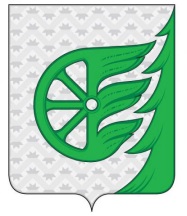 Администрация городского округа город ШахуньяНижегородской областиР А С П О Р Я Ж Е Н И ЕА.Д. Серов   - первый заместитель главы администрации городского округа   город Шахунья Нижегородской области, руководитель рабочей группы;А.Г. Багерян   - начальник Управления образования администрации городского округа город Шахунья Нижегородской области, заместитель руководителя рабочей группы;Т.В. Ботина- специалист по координации деятельности общеобразовательных учреждений Управления образования администрации городского   округа город Шахунья Нижегородской области, секретарь рабочей группы (по согласованию);            Л.А. Русинова- специалист по образованию Управления образования администрации городского округа город Шахунья Нижегородской области (по согласованию);С.Н. Золотов- главный врач ГБУЗ НО «Шахунская ЦРБ» (по согласованию);А.Е. Макаров- начальник отдела МВД России по г. Шахунья (по согласованию);           В.Л. Пехотин  - начальник Шахунского РЭС «Уренские электросети» (по согласованию);А.А. Корпусов - начальник сектора ГО ЧС и МОБ работы администрации городского округа город Шахунья Нижегородской области;С.В. Черных  - директор МУП «Водоканал» (по согласованию);А.И. Вьюжанин- директор районного узла связи ПАО «Ростелеком» (по            согласованию);                 Д.Н. Конев      - главный редактор АУ Редакция газеты «Знамя труда»;                                                   И.П. Михайленко- директор МУП РТП "Земляки";Н.П. Лебедев- директор МКУ «Учреждение по обеспечению деятельности ОМСУ городского округа город Шахунья»;            Н.В. Кокорин- директор МКУ «Многофункциональный сервисный центр системы образования».Дата проведения экзаменаОбразовательный предметКол-воучастников ков всегоНаименование ППЭАдрес ППЭ26 маяХимия 12Муниципальное бюджетное общеобразовательное учреждение «Шахунская гимназия имени А.С. Пушкина»606910, Нижегородская область, город Шахунья, ул. Комсомольская д. 526 маяГеография8Муниципальное бюджетное общеобразовательное учреждение «Шахунская гимназия имени А.С. Пушкина»606910, Нижегородская область, город Шахунья, ул. Комсомольская д. 526 маялитература4Муниципальное бюджетное общеобразовательное учреждение «Шахунская гимназия имени А.С. Пушкина»606910, Нижегородская область, город Шахунья, ул. Комсомольская д. 530 маяРусский язык71Муниципальное бюджетное общеобразовательное учреждение «Шахунская гимназия имени А.С. Пушкина»606910, Нижегородская область, город Шахунья, ул. Комсомольская д. 530 маяРусский язык1ППЭ на дому606910, Нижегородская область, г.о.г. Шахунья, р.п.Вахтан  улица  Химзаводская д. 631 маяРусский язык30Муниципальное бюджетное общеобразовательное учреждение «Шахунская гимназия имени А.С. Пушкина»606910, Нижегородская область, город Шахунья, ул. Комсомольская д. 52 июняМатематика (пр. уровень)31Муниципальное бюджетное общеобразовательное учреждение «Шахунская гимназия имени А.С. Пушкина»606910, Нижегородская область, город Шахунья, ул. Комсомольская д. 52 июняМатематика (пр. уровень)1ППЭ на дому606910, Нижегородская область, г.о.г. Шахунья, р.п. Вахтан  улица  Химзаводская д. 63 июняМатематика (базовый уровень)70Муниципальное бюджетное общеобразовательное учреждение «Шахунская гимназия имени А.С. Пушкина»606910, Нижегородская область, город Шахунья, ул. Комсомольская д. 56 июняфизика1ППЭ на дому606910, Нижегородская область, г.о.г. Шахунья, р.п.Вахтан  улица  Химзаводская д. 66 июняфизика9Муниципальное бюджетное общеобразовательное учреждение «Шахунская гимназия имени А.С. Пушкина»606910, Нижегородская область, город Шахунья, ул. Комсомольская д. 56 июняистория26Муниципальное бюджетное общеобразовательное учреждение «Шахунская гимназия имени А.С. Пушкина»606910, Нижегородская область, город Шахунья, ул. Комсомольская д. 59 июняобществознание70Муниципальное бюджетное общеобразовательное учреждение «Шахунская гимназия имени А.С. Пушкина»606910, Нижегородская область, город Шахунья, ул. Комсомольская д. 514 июняАнглийский язык (письм.)12Муниципальное бюджетное общеобразовательное учреждение «Шахунская гимназия имени А.С. Пушкина»606910, Нижегородская область, город Шахунья, ул. Комсомольская д. 514 июняБиология27Муниципальное бюджетное общеобразовательное учреждение «Шахунская гимназия имени А.С. Пушкина»606910, Нижегородская область, город Шахунья, ул. Комсомольская д. 516 июняИностранный язык(устно)13Муниципальное бюджетное общеобразовательное учреждение «Шахунская гимназия имени А.С. Пушкина»606910, Нижегородская область, город Шахунья, ул. Комсомольская д. 520 июняИнформатика КЕГЭ11Муниципальное бюджетное общеобразовательное учреждение «Шахунская гимназия имени А.С. Пушкина»606910, Нижегородская область, город Шахунья, ул. Комсомольская д. 523 июняРезервные дни основного периодаРезервные дни основного периодаМуниципальное бюджетное общеобразовательное учреждение «Шахунская гимназия имени А.С. Пушкина»606910, Нижегородская область, город Шахунья, ул. Комсомольская д. 524 июняРезервные дни основного периодаРезервные дни основного периодаМуниципальное бюджетное общеобразовательное учреждение «Шахунская гимназия имени А.С. Пушкина»606910, Нижегородская область, город Шахунья, ул. Комсомольская д. 527 июняРезервные дни основного периодаРезервные дни основного периодаМуниципальное бюджетное общеобразовательное учреждение «Шахунская гимназия имени А.С. Пушкина»606910, Нижегородская область, город Шахунья, ул. Комсомольская д. 528 июняРезервные дни основного периодаРезервные дни основного периодаМуниципальное бюджетное общеобразовательное учреждение «Шахунская гимназия имени А.С. Пушкина»606910, Нижегородская область, город Шахунья, ул. Комсомольская д. 529 июняРезервные дни основного периодаРезервные дни основного периодаМуниципальное бюджетное общеобразовательное учреждение «Шахунская гимназия имени А.С. Пушкина»606910, Нижегородская область, город Шахунья, ул. Комсомольская д. 530 июняРезервные дни основного периодаРезервные дни основного периодаМуниципальное бюджетное общеобразовательное учреждение «Шахунская гимназия имени А.С. Пушкина»606910, Нижегородская область, город Шахунья, ул. Комсомольская д. 502 июляРезервные дни основного периодаРезервные дни основного периодаМуниципальное бюджетное общеобразовательное учреждение «Шахунская гимназия имени А.С. Пушкина»606910, Нижегородская область, город Шахунья, ул. Комсомольская д. 5Дата проведения экзаменаОбразовательный предметКол-воучастников ков всегоНаименование ППЭАдрес ППЭ19 маяАнглийский язык4Муниципальное бюджетное общеобразовательное учреждение Шахунская СОШ № 14606910, Нижегородская область, город Шахунья, ул. Комсомольская д. 2723 маяМатематика 161Муниципальное бюджетное общеобразовательное учреждение Шахунская СОШ № 14606910, Нижегородская область, город Шахунья, ул. Комсомольская д. 2723 маяМатематика 93Муниципальное бюджетное общеобразовательное учреждение «Вахтанская средняя школа»606900 Нижегородская область город Шахунья рабочий поселок Вахтан  улица Ленина, дом 1224 мая Математика 109Муниципальное бюджетное общеобразовательное учреждение Шахунская СОШ № 14606910, Нижегородская область, город Шахунья, ул. Комсомольская д. 2727 маяОбществознание 155Муниципальное бюджетное общеобразовательное учреждение Шахунская СОШ № 14606910, Нижегородская область, город Шахунья, ул. Комсомольская д. 2727 маяОбществознание 54Муниципальное бюджетное общеобразовательное учреждение «Вахтанская средняя школа»606900 Нижегородская область город Шахунья рабочий поселок Вахтан  улица Ленина, дом 121 июняИстория ФизикаБиологияХимия 92Муниципальное бюджетное общеобразовательное учреждение Шахунская СОШ № 14606910, Нижегородская область, город Шахунья, ул. Комсомольская д. 271 июняИстория ФизикаБиологияХимия 39Муниципальное бюджетное общеобразовательное учреждение «Вахтанская средняя школа»606900 Нижегородская область город Шахунья рабочий поселок Вахтан  улица Ленина, дом 127 июняРусский язык161Муниципальное бюджетное общеобразовательное учреждение Шахунская СОШ № 14606910, Нижегородская область, город Шахунья, ул. Комсомольская д. 277 июняРусский язык93Муниципальное бюджетное общеобразовательное учреждение «Вахтанская средняя школа»606900 Нижегородская область город Шахунья рабочий поселок Вахтан  улица Ленина, дом 128 июня Русский язык109Муниципальное бюджетное общеобразовательное учреждение Шахунская СОШ № 14606910, Нижегородская область, город Шахунья, ул. Комсомольская д. 2715 июняГеография Биология Информатика 173Муниципальное бюджетное общеобразовательное учреждение Шахунская СОШ № 14606910, Нижегородская область, город Шахунья, ул. Комсомольская д. 2715 июняГеография Биология Информатика 72Муниципальное бюджетное общеобразовательное учреждение «Вахтанская средняя школа»606900 Нижегородская область город Шахунья рабочий поселок Вахтан  улица Ленина, дом 1222 июняГеографияИнформатикаЛитература115Муниципальное бюджетное общеобразовательное учреждение Шахунская СОШ № 14606910, Нижегородская область, город Шахунья, ул. Комсомольская д. 2722 июняГеографияИнформатикаЛитература20Муниципальное бюджетное общеобразовательное учреждение «Вахтанская средняя школа»606900 Нижегородская область город Шахунья рабочий поселок Вахтан  улица Ленина, дом 124 июляРезерв по всем предметамРезерв по всем предметамМуниципальное бюджетное общеобразовательное учреждение Шахунская СОШ № 14606910, Нижегородская область, город Шахунья, ул. Комсомольская д. 275 июляРезерв по русскому языкуРезерв по русскому языкуМуниципальное бюджетное общеобразовательное учреждение Шахунская СОШ № 14606910, Нижегородская область, город Шахунья, ул. Комсомольская д. 276 июляРезерв по всем предметамРезерв по всем предметамМуниципальное бюджетное общеобразовательное учреждение Шахунская СОШ № 14606910, Нижегородская область, город Шахунья, ул. Комсомольская д. 277 июляРезерв по математикеРезерв по математикеМуниципальное бюджетное общеобразовательное учреждение Шахунская СОШ № 14606910, Нижегородская область, город Шахунья, ул. Комсомольская д. 27